KÁCENÍ DŘEVIN ROSTOUCÍCH MIMO LES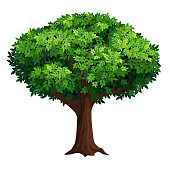 Právní předpisy: Zákon č. 114/1992 Sb. o ochraně přírody a krajinyVyhláška č. 189/2013 Sb. o ochraně dřevin a povolování jejich kácení1.   Kácení bez povolení (§ 8 odst. 3 zákona 114/1992 Sb., § 3 vyhl. 189/2013 Sb.)Povolení ke kácení dřevin, za předpokladu, že tyto nejsou součástí významného krajinného prvku nebo stromořadí, se nevyžaduje:pro dřeviny o obvodu kmene do 80 cm měřeného ve výšce 130 cm nad zemí,pro zapojené porosty dřevin, pokud celková plocha kácených zapojených porostů dřevin nepřesahuje 40 m2pro dřeviny pěstované na pozemcích vedených v katastru nemovitostí ve způsobu využití jako plantáž dřevinpro ovocné dřeviny rostoucí na pozemcích v zastavěném území evidovaných v katastru nemovitostí jako druh pozemku zahrada, zastavěná plocha a nádvoří nebo ostatní plocha se způsobem využití pozemku zeleň2.   Kácení ohlašované zpětně - z bezpečnostních důvodů (§ 8 odst. 4 zákona 114/1992 Sb.) 	Povolení není třeba ke kácení dřevin, je-li jejich stavem zřejmě a bezprostředně ohrožen život či zdraví nebo hrozí-li škoda značného rozsahu. Ten, kdo za těchto podmínek provede kácení, oznámí je orgánu ochrany přírody do 15 dnů od provedení kácení. Nelze tak připustit preventivní kácení zdravých dřevin, které by mohly působit škodu pádem při extrémním počasí.3.   Kácení ohlašované 15 dní předem (§ 8 odst. 2 zákona 114/1992 Sb.)  Je možné u dřevin z těchto pevně stanovených důvodů:pěstebních, to je za účelem obnovy porostůpři provádění výchovné probírky porostůzdravotníchpři údržbě břehových porostů prováděné při správě vodních tokůodstraňování dřevin v ochranném pásmu zařízení elektrizační a plynárenské soustavy prováděném při provozování těchto soustavKácení z těchto důvodů musí být oznámeno písemně nejméně 15 dnů předem orgánu ochrany přírody, který je může pozastavit, omezit nebo zakázat, pokud odporuje požadavkům na ochranu dřevin.4.   Kácení, pro které je nutno vydat povolení (§ 8 odst. 1 zákona 114/1992 Sb.)  O povolení ke kácení žádá (žádost zde) písemně vlastník pozemku (má-li pozemek více spoluvlastníků, musí být k žádosti připojen jejich souhlas se záměrem dřevinu pokácet) či nájemce nebo uživatel se souhlasem vlastníka pozemku, na kterém se strom nachází.Žádost musí obsahovat: (§ 4 vyhlášky 189/2013 Sb.)jméno, příjmení, datum narození a místo trvalého pobytu žadateleu obchodních společností musí obsahovat název, IČO a sídlo společnostidruh stromupočet kusů/výměra dřevin ke káceníobvod kmene ve výšce 130 cm nad zemíčíslo parcely, na které se předmětná dřevina nacházímapa pozemku se zakreslením dřevindůvod, pro který se žádá o povolení pokácení Povolení ke kácení na katastrálním území obce Přáslavice vydává Obecní úřad Obce Přáslavice a lze ho vydat ze závažných důvodů po vyhodnocení funkčního a estetického významu dřevin.Orgán ochrany přírody může (podle § 9 zákona 114/1992 Sb.) ve svém rozhodnutí o povolení kácení dřevin uložit žadateli přiměřenou náhradní výsadbu ke kompenzaci ekologické újmy vzniklé pokácením dřevin. Současně může uložit následnou péči o dřeviny po nezbytně nutnou dobu, nejvýše však na dobu pěti let.  ---------------------------------------------------------------------------------------------------------------------------Důležité:Účastníkem řízení o kácení dřevin je žadatel a dále jím mohou být místně příslušná občanská sdružení, jejichž posláním je ochrana přírody a krajiny.Kácení dřevin, pro které je vydáváno povolení, je možné provádět pouze v období vegetačního klidu, které trvá od 1. listopadu do 31. března!Při kácení dřevin v lesích se postupuje podle zákona č. 289/1995 Sb., o lesích, v platném znění.Bez povolení může vlastník strom ořezat, nikoliv ho však poškodit či zničit. Zásah nesmí způsobit snížení ekologických nebo společenských funkcí dřeviny nebo její následné odumření.Rozhodnutí o povolení kácení dřevin není zpoplatněné.Nepovolené pokácení dřevin může být pokutováno!